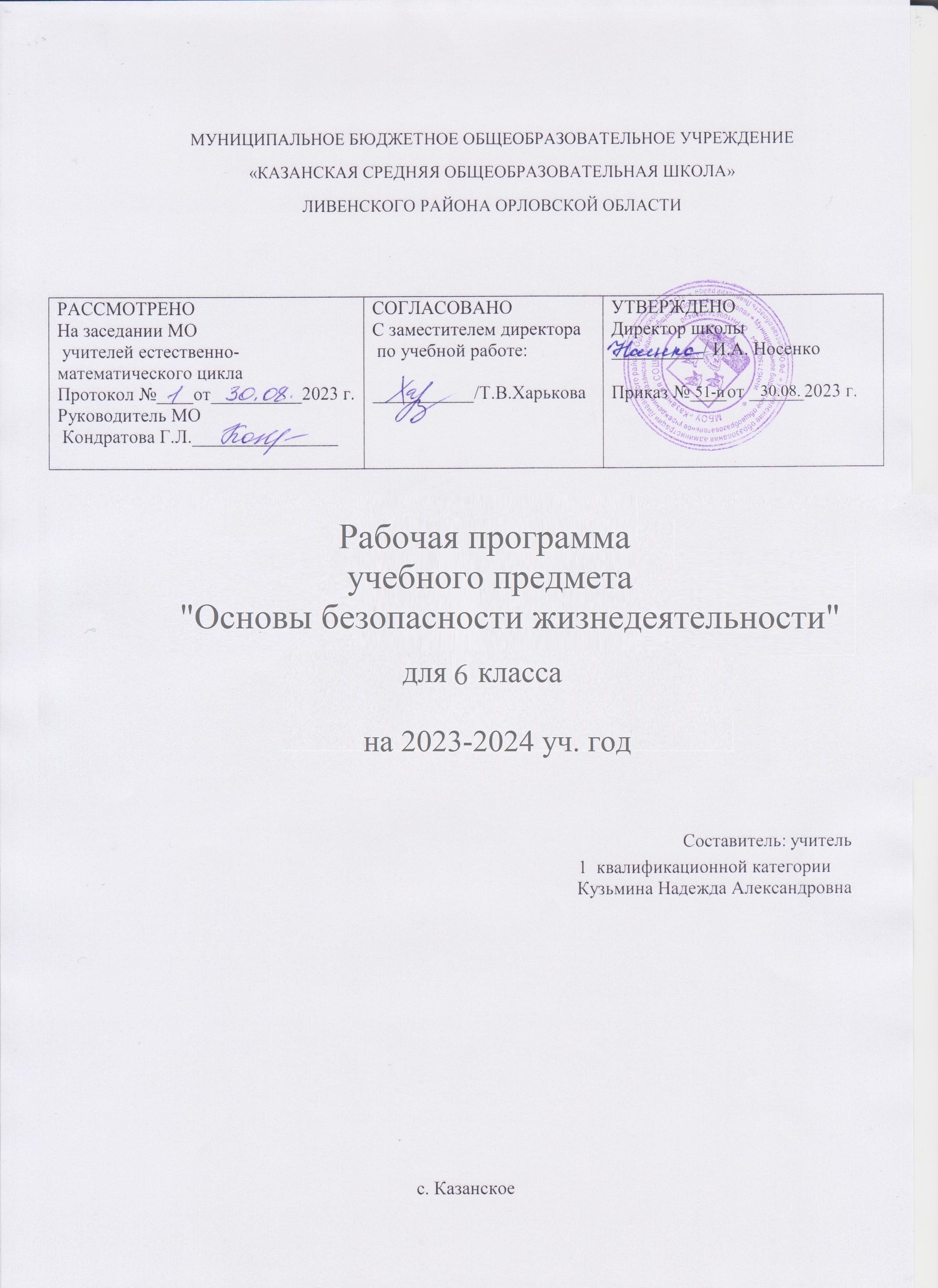 СОДЕРЖАНИЕ УЧЕБНОГО ПРЕДМЕТА Введение. Основы безопасности жизнедеятельности. Это нужно знатьНемного истории. Забота о здоровье человека в древности и в наши дни. Окружающая среда и безопасность. Что такое опасность, виды опасностей. Какие знания и умения вы получите, изучая предмет «Основы безопасности жизнедеятельности». Связь предмета с другими науками, его цели и задачи.Школьная жизньВиды современного транспорта. Какие виды транспорта существуют: наземный и подземный, воздушный, водный, космический. Наземный и подземный транспорт: рельсовый и безрельсовый. Выбор пути: безопасная дорога в школу. Поведение на улицах и дорогах. Знание адреса школы, названий ближайших остановок транспорта. Участники дорожного движения: пассажиры, пешеходы, водители. Соблюдение Правил дорожногодвижения — главное условие сохранения жизни и здоровья. Необходимость внимательного отношения к дорожной обстановке, оценка дорожной ситуации. Знаки дорожного движения: предупреждающие, запрещающие, предписывающие и другие. «Дорожные ловушки». Правила передвижения на регулируемых и нерегулируемых перекрёстках и улицах. Правила безопасного поведения пешехода и пассажира. Правила безопасного поведения в самолёте, поезде, на теплоходе. Правила поведения в школе. Общие правила поведенияв школьных помещениях и на территории школы. Поведение на уроках, переменах, в столовой, раздевалке и других школьных помещениях. Общение со сверстниками. Поведение в школе, которое может привести к беде. Предупреждение конфликтов. Признаки сотрясения мозга. Первая помощь при подозрении на сотрясение мозга, ушибах и кровотечениях. Заболевший ученик в школе. Помощь заболевшему сверстнику. Ориентирование в школьных помещениях. Меры по предупреждению пожаров. Правила эвакуации и безопасного поведения при пожаре. Первая помощь при отравлении угарным газом и при ожогах.На игровой площадкеПравила поведения на игровой площадке. Подготовка к прогулке: выбор обуви и одежды. Безопасное поведение на игровой площадке. Меры безопасности при пользовании качелями, игровым оборудованием, при езде на велосипеде, роликовых коньках и пр. Зимние игры. Безопасность при катании на санках и ледянках. Предусмотрительность и осторожность во время игр. Особенности поведения на игровой площадке при условии близости игровой зоны для самых маленьких детей. Оказание первой помощи при ушибах, вывихах и переломах.Животные на игровой площадке. Правила поведения при встрече с собакой. Способность определитьнастроение и возможные действия животного по его позе и поведению. Предусмотрительность и осторожность. Первая помощь при укусе собаки.Безопасность в обществе (социуме)Какие конфликты возникают в социуме. Что такое общество (социум). Понятие о конфликте. Мошенничество. Шантаж и угрозы — социальные опасности. Буллинг. Ответственность за буллинг, насилие и травлю. Опасные молодёжные увлечения. Чрезвычайные ситуации социального характера. Виды чрезвычайных ситуаций социального характера. Понятие об экстремизме. Особо опасные чрезвычайные ситуации социального характера: вооружённые конфликты, террористичекие акты, массовые беспорядки. Роль государства и общества в обеспечении безопасности жизни и здоровья граждан Российской Федерации. Политическая, социальная и воспитательная функции государства. Роль государства и каждого гражданина в предупреждении социальных чрезвычайных ситуаций._Практические работы (примерные темы работ) Первая помощь при переломах. Практическая отработка приёмов проведения сердечно-лёгочной реанимации. Аварийная посадка самолёта. Виды и особенности чрезвычайных ситуаций. Оказание первой помощи при небольших ранах, ссадинах, переломах, ушибах. Навыки работы с документами: Федеральный закон «О противодействии экстремистской деятельности». Навыки работы с документами: Федеральный закон «О противодействии терроризму».Проектная деятельность (примерные темы работ)Как обеспечить высокий уровень социального здоровья общества? Опасные игры. Отдых на природе: опасности, которые могут подстерегать. История великих кораблекрушений. Правила безопасного поведения при чрезвычайной ситуации на корабле.ПЛАНИРУЕМЫЕ ОБРАЗОВАТЕЛЬНЫЕ РЕЗУЛЬТАТЫПланируемые результаты обученияЛичностные результаты◼ Освоение социальных норм поведения, социальных ролей, связанных с необычными, неожиданными, опасными ичрезвычайными ситуациями;◼ сформированность социально значимых межличностных отношений, ценностных жизненных установок и нравственных представлений;◼ эмоционально-отрицательная оценка потребительского отношения к окружающей среде, к проявлению асоциального поведения;◼ формирование способности предвидеть результаты своих действий, корректировать те из них, которые могутпривести к нежелательным и/или опасным последствиям;◼ устойчивое стремление и готовность к саморазвитию и личностному совершенствованию.Метапредметные результаты (универсальные учебные действия)ПознавательныеОбучающиеся научатся:◼ использовать умственные операции (анализ, синтез, сравнение, классификация и др.) для оценки, интерпретации и обобщения получаемой информации;◼ сопоставлять информацию по одной и той же проблеме, полученную из различных источников и в разных видах(текст, иллюстрация, графическое представление);◼ сравнивать чрезвычайные ситуации и классифицировать их по степени опасности для жизни и здоровья людей;◼ осуществлять поиск информации, необходимой для выбора правильных решений в опасных и чрезвычайных ситуациях, связанных с бытом, повседневной школьной жизнью, природными и техногенными происшествиями.РегулятивныеОбучающиеся научатся:◼ планировать по собственному побуждению свою жизнь и деятельность, ориентируясь на изученные правила безопасного поведения в различных ситуациях;◼ контролировать своё поведение, проявлять желание и способности предвидеть последствия своих действий и поступков;◼ оценивать различные опасные и чрезвычайные ситуации, определять ошибки и недостатки в действиях людей, попавших в такие ситуации, искать способы устранения негативных последствий.КоммуникативныеОбучающиеся научатся:◼ участвовать в диалоге (высказывать своё мнение, терпимо относиться к разным мнениям, объективно оценивать суждения участников);◼ формулировать обобщения и выводы по изученному материалу;◼ составлять обоснованные суждения о правилах безопасного поведения в различных чрезвычайных ситуациях;◼ характеризовать термины и понятия (в рамках изученных), пользоваться энциклопедиями и словарями для уточнения их значения и смысла;◼ характеризовать термины и причины происходящих негативных явлений и событий, делать выводы о возможных способах их предупреждения.Предметные результатыОбучающиеся научатся:◼ объяснять смысл основных терминов и понятий (в рамках изученного материала);◼ характеризовать государственную политику, связанную с предотвращением различных чрезвычайных ситуаций и ликвидацией их последствий (в рамках изученного материала);◼ раскрывать особенности семьи как важного социального института; характеризовать факторы, влияющие на взаимоотношения в семье;◼ выявлять положительные и отрицательные факторы, влияющие на здоровье и благополучие человека;◼ раскрывать правила и особенности организации безопасного туризма, отдыха, игр и занятий;◼ классифицировать и характеризовать основные виды чрезвычайных ситуаций, отличать особенности каждого вида;◼ анализировать и оценивать различные ситуации, связанные с опасностями для здоровья и жизни отдельного человека и населения в масштабах региона;◼ различать чрезвычайные ситуации разного вида (природные, техногенные, социальные); приводить информацию о таких ситуациях;◼ предвидеть возможные последствия своих действий и поведения в различных ситуациях;◼ проявлять стремление противостоять негативным влияниям окружающей социальной среды, сверстников и взрослых;◼ организовывать режим и распорядок своей жизнедеятельности, включая в неё двигательную активность, закаливание и другие мероприятия;◼ проявлять разумную предосторожность в выборе мест для игр, при пользовании бытовыми электрическими и газовыми приборами;◼ правильно ориентироваться в дорожной обстановке, строго соблюдать Правила дорожного движения;◼ оказывать первую помощь при различных травмах.ТЕМАТИЧЕСКОЕ ПЛАНИРОВАНИЕ ПОУРОЧНОЕ ПЛАНИРОВАНИЕУЧЕБНО-МЕТОДИЧЕСКОЕ ОБЕСПЕЧЕНИЕ ОБРАЗОВАТЕЛЬНОГО ПРОЦЕССА ОБЯЗАТЕЛЬНЫЕ УЧЕБНЫЕ МАТЕРИАЛЫ ДЛЯ УЧЕНИКА 
Основы безопасности жизнедеятельности, 5-7 класс /Виноградова Н.Ф., Смирнов Д.В., Сидоренко Л.В. и другие, Общество с ограниченной ответственностью «Издательский центр ВЕНТАНА-ГРАФ»; Акционерное общество «Издательство Просвещение»; 
Введите свой вариант:МЕТОДИЧЕСКИЕ МАТЕРИАЛЫ ДЛЯ УЧИТЕЛЯ 
Виноградова Н.Ф. Основы безопасности жизнедеятельности 5-9 классы методическое пособие. М. Просвещение.ЦИФРОВЫЕ ОБРАЗОВАТЕЛЬНЫЕ РЕСУРСЫ И РЕСУРСЫ СЕТИ ИНТЕРНЕТ www.obzh.info; www.school-obz.orgМАТЕРИАЛЬНО-ТЕХНИЧЕСКОЕ ОБЕСПЕЧЕНИЕ ОБРАЗОВАТЕЛЬНОГО ПРОЦЕССА Компьютер, проекторУЧЕБНОЕ ОБОРУДОВАНИЕ Мультимедийная программа для обучения и подготовки водителей транспортных средств.
ОБОРУДОВАНИЕ ДЛЯ ПРОВЕДЕНИЯ ПРАКТИЧЕСКИХ РАБОТ Бинт марлевый медицинский нестерильный. Вата медицинская компрессная. Булавка безопасная. Жгут кровоостанавливающий эластичный. Носилки санитарные№
п/пНаименование разделов и тем программыКоличество часовКоличество часовКоличество часовКоличество часовДата 
изученияВиды деятельностиВиды, 
формы 
контроляЭлектронные 
(цифровые) 
образовательные ресурсы№
п/пНаименование разделов и тем программывсеговсегоконтрольные работыпрактические работыДата 
изученияВиды деятельностиВиды, 
формы 
контроляЭлектронные 
(цифровые) 
образовательные ресурсыМодуль. Школьная жизнь.Модуль. Школьная жизнь.Модуль. Школьная жизнь.1Введение.110002.09.2023Работа с текстом и иллюстрациями учебникаУстный опрос;www.obzh.info;2Виды современного транспорта.110009.09.2023-23.09.2023Работа с текстом и иллюстрациями учебника.Работа в парах: подготовка сообщения о современных видах транспортаУстный опрос;www.obzh.info;3Выбор пути: безопасная дорога в школу.660130.10.2023-09.12.2023Работа с текстом и иллюстрациями учебника; работа с рубрикой «Для любознательных». Участие в учебном диалоге: анализ высказываний; анализ текстаи иллюстраций учебника. Работа в группах: анализ иллюстраций учебника и составление схемы о различных способах регулирования дорожного движения; Подготовка небольшого рассказа для школьников младших классов о правилах перехода дороги при отсутствии дорожных знаков и дорожной разметки; инсценировка правил проведения в транспорте.Практическая деятельность: выбор безопасного пути из дома в школу; оценивание дорожной обстановки; Правила дорожного движения Российской ФедерацииУстный опрос;www.obzh.info;4Правила поведения в школе.6601Работа с текстом и иллюстрациями учебника; работа с рубрикой «Медицинская страничка». Участие в учебном диалоге: анализ текста и иллюстраций учебника. Работа в парах: анализ иллюстрацийучебника. Работа в группах: анализ высказыванийи составление памятки о правилах поведения в школе; разработка условных обозначений, которые помогут определить назначение помещений в школе.Практическая деятельность: обсуждение ситуаций, связанных с поведением в школе; тренировка в проведении эвакуации из здания школы при возникновении пожара; действия при пожаре в школеУстный опрос;www.obzh.info;Итого по модулюИтого по модулю1414Модуль.  На игровой площадке.Модуль.  На игровой площадке.Модуль.  На игровой площадке.Модуль.  На игровой площадке.Модуль.  На игровой площадке.Модуль.  На игровой площадке.Модуль.  На игровой площадке.Модуль.  На игровой площадке.Модуль.  На игровой площадке.Модуль.  На игровой площадке.5Правила поведения на игровой площадке.880116.12.2023-17.02.2024Работа с текстом и иллюстрациями учебника; работа с рубрикой «Медицинская страничка». Участие в учебном диалоге: анализ текста и иллюстраций учебника. Работа в парах: анализ иллюстрацийучебника. Работа в группах: анализ высказыванийи составление памятки о правилах поведения в школе; разработка условных обозначений, которые помогут определить назначение помещений в школе.Практическая деятельность: обсуждение ситуаций, связанных с поведением в школе; тренировка в проведении эвакуации из здания школы при возникновении пожара; действия при пожаре в школе работа с текстом и иллюстрациями учебника; работас рубрикой «Медицинская страничка». Участие в учебном диалоге: анализ текста и иллюстраций учебника. Работа в парах: сравнение правил ездына роликовых коньках и правил катания на велосипеде.Работа в группах: анализ иллюстрацийучебника. Практическая деятельность: первая помощьпри лёгких травмах и переломах; анализ настроения и намерений собакиУстный опрос;www.obzh.info;Итого по модулюИтого по модулю88Модуль. Безопасность в обществе.Модуль. Безопасность в обществе.Модуль. Безопасность в обществе.Модуль. Безопасность в обществе.Модуль. Безопасность в обществе.Модуль. Безопасность в обществе.Модуль. Безопасность в обществе.Модуль. Безопасность в обществе.Модуль. Безопасность в обществе.Модуль. Безопасность в обществе.6Какие конфликты возникают в социуме.220024.02.2024-03.03.2024Работа с текстом и иллюстрациями учебника. Участие в учебном диалоге: анализ схемы и формулирование понятия «общество» («социум»); анализ текста учебника. Работа в парах: анализ текста учебника. Работа в группах: анализ схемы учебника; подготовка сообщения об опасных молодёжных увлечениях.Устный опрос;www.obzh.info;7Чрезвычайные ситуации социального характера.220010.03.2024-17.03.2024Работа с рубрикой «Вспомните». Аналитическая деятельность: работа с текстом и иллюстрациями учебника. Участие в учебном диалоге: анализ текстаучебника. Работа в парах: составление памяткио правилах поведения при захвате в заложники. Работа в группах: подготовка плаката на тему «Нет экстремизму!»Устный опрос;www.obzh.info;9Роль государства и общества в обеспечении безопасностижизни и здоровья граждан Российской Федерации.880031.03.2024-28.04.2024Работа с текстом и иллюстрациями учебника.Участие в учебном диалоге: анализ текста учебника.Проектная деятельность: «Роль государства и каждого гражданина в чрезвычайных ситуациях»Устный опрос;www.obzh.info;Итого по модулюИтого по модулю12120010ОБЩЕЕ КОЛИЧЕСТВО ЧАСОВ ПО ПРОГРАММЕ343413№
п/пТема урокаКоличество часовКоличество часовКоличество часовДата 
изученияВиды, 
формы 
контроля№
п/пТема урокавсего контрольные работыпрактические работыДата 
изученияВиды, 
формы 
контроля1. Введение10002.09.2023 Устный опрос;2.Виды современного транспорта. Дорога в школу и обратно10009.09.2023 Устный опрос;3.Пешеходы и пассажиры – участники дорожного движения10016.09.2023 Устный опрос;4.Пешеходы и пассажиры – участники дорожного движения10023.09.2023 Устный опрос;5. Безопасная дорога10030.09.2023 Устный опрос;6. Безопасная дорога10107.10.2023 Устный опрос;7.Школьник как пешеход и пассажир10014.10.2023 Устный опрос;8.Школьник как пешеход и пассажир10021.10.2023 Устный опрос;9.Общие правила школьной жизни10028.10.2023 Устный опрос;10.Общие правила школьной жизни10011.11.2023 Устный опрос;11.Правила поведения в школе10018.11.2023 Устный опрос;12.Правила поведения в школе10125.11.2023 Устный опрос;13. Если в школе пожар10002.12.2023 Устный опрос;14.Если в школе пожар10009.12.2023 Устный опрос;15.Подготовка к прогулке10016.12.2023 Устный опрос;16.Подготовка к прогулке10023.12.2024 Устный опрос;17.Как вести себя на игровой площадке10013.01.2024Устный опрос;18.Как вести себя на игровой площадке10020.01.2024Устный опрос;19.Учимся оказывать первую помощь10027.01.2024Устный опрос;20.Учимся оказывать первую помощь10103.02.2024Устный опрос;21.Собака не всегда друг10010.02.2024Устный опрос;22. Собака не всегда друг10017.02.2024Устный опрос;23.Какие конфликты возникают в социуме10024.02.2024Устный опрос;24.Какие конфликты возникают в социуме10003.03.2024Устный опрос;25.Чрезвычайные ситуации социального характера10010.03.2024Устный опрос;26.Чрезвычайные ситуации социального характера10017.03.2024Устный опрос;27.Роль государства и общества в обеспечении безопасности жизни и здоровья граждан Российской Федерации10031.03.2024Устный опрос;28.Роль государства и общества в обеспечении безопасности жизни и здоровья граждан Российской Федерации10007.04.2024Устный опрос;29.Проектная деятельность10014.04.2024Устный опрос;30.Проектная деятельность10021.04.2024Устный опрос;31.Итоговый урок11028.04.2024Тестирование;33-34Резерв30012.05.2024;19.05.2024;Устный опрос;ОБЩЕЕ КОЛИЧЕСТВО ЧАСОВ ПО ПРОГРАММЕОБЩЕЕ КОЛИЧЕСТВО ЧАСОВ ПО ПРОГРАММЕ3413